                                                                     Weinstadt, 01.01.2019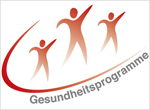 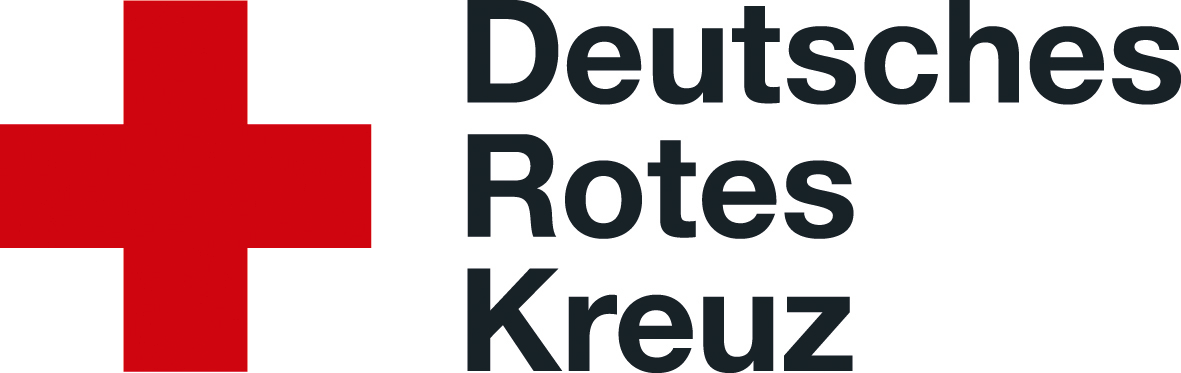 Betr. Kursbeitragszahlung.Sehr geehrte Damen und Herren, liebe Seniorinnen und Senioren,wir freuen uns, dass Sie sich wiederum für ein Angebot vom Roten Kreuz entschieden haben.Immer wieder werden wir gefragt wie das mit der Abrechnung mit den Krankenkassen läuft.Wir müssen Ihnen leider mitteilen, dass wir nur eine Abrechnung über den AOK-Curaplan vornehmen können. (ein Quartal = 3 Monate im Jahr werden übernommen.) Gutschein muss vom Arzt unterschrieben sein.Da unsere Kursleiterinnen übers Deutsche Rote Kreuz ausgebildet sind und ständig bei Fortbildungen ihr Wissen auffrischen, aber keine staatliche Zulassung besitzen, sind wir nicht berechtigt über Krankenschein Reha -Verordnungen abzurechnen.Wir bemühen uns trotzdem im Rahmen unseres DRK-Gesundheitsprogrammsein für Körper und Gesundheit qualifiziertes Programm anzubieten, um die körperliche Leistungsfähigkeit zu stärken und sich an der Bewegung zu freuen. Zahlungsmodus:Wir sind bemüht auch im Jahr 2019 trotz verschiedener Preiserhöhungen unsere Preise stabil zu halten.Sie als Teilnehmer zahlen im Voraus für 6 Monate pauschal auf das Konto des OV Weinstadt ein. Dies kann als Überweisung mit Datenträger oder auch Online erfolgen.Wir möchten Sie daher bitten, im Januar für die ersten 6 Monate (1.½ Jahr) und im Juli für die zweiten 6 Monate (2.½ Jahr) des Abrechnungsjahres, die bargeldlose Bezahlung der Beiträge vorzunehmen.Zweimal Schnuppern ist möglich, danach muss der Kurs voll bezahlt werden, auch bei unregelmäßiger Teilnahme.Bitte geben Sie dazu als Verwendungszweck auf dem Überweisungsträger die Kursbezeichnung und die Kursnummer sowie Ihren Namen an.Den Teilnehmerbeitrag können Sie bei Ihrer Kursleiter/in erfragen.Eine Rechnung wird nur auf besonderen Wunsch ausgestellt.Fördermitglieder des Ortsverein Weinstadt erhalten 10% Ermäßigung.Bitte Mitgliedsnummer auf Überweisungsträger eintragen.Unsere Kontonummer für das Gesundheitsprogramm lautet:DE17602500101001080688SOLADES1WBN Mit freundlichen GrüßenWalter Gabler                                             DRK-OrtsvereinWeinstadtwww.drk-weinstadt.deGeschäftsführungBrückenstr.771384 WeinstadtTel. 07151 62636Fax 07151 600445e. mail:drk.ovweinstadt@t-online.deEs schreibt Ihnen:Walter GablerGeschäftsführerRömerstr. 371384 Weinstadte. mail : walter.gabler@t-online.deTel. 07151 61319 Fax 07151 6047707BankverbindungSozialdienstKreissparkasse WaiblingenIBAN-NummerDE17602500101001080688SOLADES1WBNDie sieben Grundsätze
der Rotkreuz- und
Rothalbmondbewegung• Menschlichkeit• Unparteilichkeit• Neutralität• Unabhängigkeit• Freiwilligkeit• Einheit• UniversalitätDRK Ortsverein Weinstadt Brückenstr. 7 71384 Weinstadtan alle Teilnehmerinnen und Teilnehmerder Bewegungsprogramme und Seniorenangebote im DRK OV Weinstadt